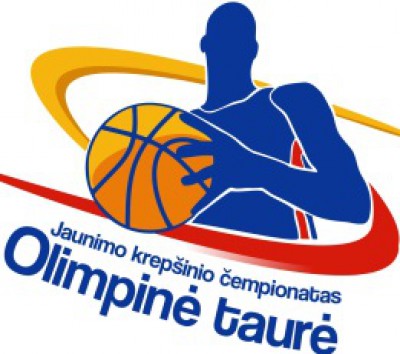                                     2016 / 2017  SEZONAS                                     U 19  VAIKINŲ ČEMPIONATAS    "OLIMPINĖ  TAURĖ"                     Treneris  GVIDONAS  MARKEVIČIUS	I etapas - B pogrupis	2016 m. gruodžio 1 d.NrKomanda1234567TaškaiKrepšių sant.Vieta1Biržų SM83:65
101:9585:5874:5985:4798:8583:10613609:51512Panevėžio KKSC 65:83
95:10171:5771:7565:6793:8559:869519:55443Pasvalio SM58:8557:7157:7563:5768:8258:767361:44664Rokiškio KKSC59:7475:7175:5795:6691:6264:7910459:40935Ukmergės SC47:8567:6557:6366:9570:9368:757375:47676Varėnos "Bitės"85:9885:9382:6862:9193:7087:1008494:52057Vilniaus KM106:8386:5976:5879:6475:68100:8712522:4192